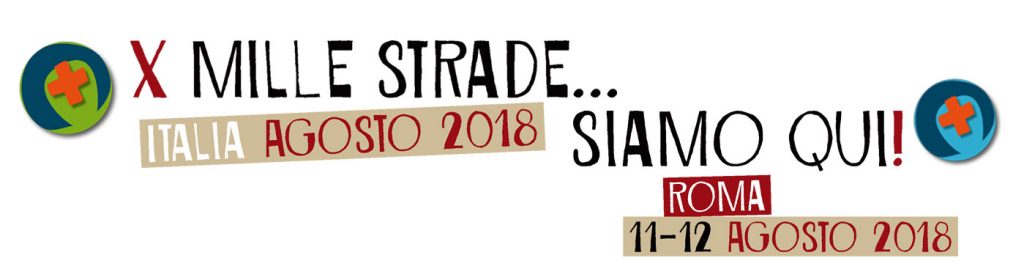 MODULO DISPONIBILITÀ PER LA DISTRIBUZIONE DELL’EUCARESTIA DURANTE LA MESSA DEL 12 AGOSTO IN PIAZZA SAN PIETRO Inviare la scheda e copia del Celebret a: a.parente@chiesacattolica.itRaccolte le disponibilità, ci premureremo di contattare via mail ciascuno per dare conferma effettiva e per dare istruzioni su dove farsi trovare la domenica 12 agosto.Informativa ai sensi del D.Lgs. n. 196/2003. I dati personali oggetto della dichiarazione saranno trattati dalla segreteria delle iscrizioni nel rispetto del D.Lgs. n. 196/2003 e per l'assolvimento delle funzioni organizzative dell’evento. Il dichiarante, in qualità di interessato all'anzidetto trattamento, può esercitare i diritti sanciti dall'art. 7 del D.Lgs. n. 196/2003.COGNOMENOMEDATA DI NASCITADIOCESI oppure ISTITUTO RELIGIOSO DI INCARDINAZIONECELLULARE (solo per comunicazioni urgenti)TITOLOPRESBITERODIACONOE-MAIL